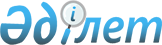 2021-2023 жылдарға арналған Әйтеке би кентінің бюджеті туралыҚызылорда облысы Қазалы аудандық мәслихатының 2020 жылғы 25 желтоқсандағы № 543 шешімі. Қызылорда облысының Әділет департаментінде 2020 жылғы 29 желтоқсанда № 7977 болып тіркелді.
      "Қазақстан Республикасының Бюджет кодексі" Қазақстан Республикасының 2008 жылғы 4 желтоқсандағы Кодексінің 75-бабының 2-тармағына, "Қазақстан Республикасындағы жергілікті мемлекеттік басқару және өзін-өзі басқару туралы" Қазақстан Республикасының 2001 жылғы 23 қаңтардағы Заңының 6-бабының 2-7-тармағына сәйкес, Қазалы аудандық мәслихаты ШЕШІМ ҚАБЫЛДАДЫ:
      1. 2021-2023 жылдарға арналған Әйтеке би кентінің бюджеті 1, 2, 3-қосымшаларға сәйкес, оның ішінде 2021 жылға мынадай көлемдерде бекітілсін:
      1) кірістер – 465724,9 мың теңге, оның ішінде:
      салықтық түсімдер – 77427 мың теңге;
      трансферттер түсімдері – 388297,9 мың теңге;
      2) шығындар – 528475,3 мың теңге;
      3) таза бюджеттік кредиттеу – 0;
      бюджеттік кредиттер – 0;
      бюджеттік кредиттерді өтеу – 0;
      4) қаржы активтерімен операциялар бойынша сальдо – 0;
      қаржы активтерін сатып алу – 0;
      мемлекеттің қаржы активтерін сатудан түсетін түсімдер – 0;
      5) бюджет тапшылығы (профициті) – -62750,4 мың теңге;
      6) бюджет тапшылығын қаржыландыру (профицитті пайдалану) – 62750,4 мың теңге.
      Ескерту. 1-тармақ жаңа редакцияда - Қызылорда облысы Қазалы аудандық мәслихатының 19.07.2021 № 66 шешімімен (01.01.2021 бастап қолданысқа енгізіледі).


      2. 2021 жылға арналған аудандық бюджетте Әйтеке би кенті бюджетіне төмендегідей ағымдағы нысаналы трансферттердің қаралғаны ескерілсін:
      1) абаттандыруға, жарықтандыруға 75583,8 мың теңге;
      2) әкім аппараты қызметін қамтамасыз ету шығындарына 7410,1 мың теңге;
      3) мәдениет саласы 435 мың теңге;
      4) көлік инфрақұрылымын орташа жөндеуге 23769 мың теңге.
      Ескерту. 2-тармаққа өзгерістер енгізілді - Қызылорда облысы Қазалы аудандық мәслихатының 12.03.2021 № 24 (01.01.2021 бастап қолданысқа енгізіледі); 19.07.2021 № 66 (01.01.2021 бастап қолданысқа енгізіледі) шешімдерімен.


      3. 2021 жылға арналған аудандық бюджетте Әйтеке би кенті бюджетіне республикалық бюджет қаражаты есебінен төмендегідей ағымдағы нысаналы трансферттердің қаралғаны ескерілсін:
      1) әлеуметтiк көмек 6967 мың теңге;
      2) мәдениет саласы 3931 мың теңге.
      4. Осы шешім 2021 жылғы 1 қаңтардан бастап қолданысқа енгізіледі және ресми жариялауға жатады. 2021 жылға арналған Әйтеке би кенті бюджеті
      Ескерту. 1-қосымша жаңа редакцияда - Қызылорда облысы Қазалы аудандық мәслихатының 19.07.2021 № 66 шешімімен (01.01.2021 бастап қолданысқа енгізіледі). 2022 жылға арналған Әйтеке би кенті бюджеті 2023 жылға арналған Әйтеке би кенті бюджеті
					© 2012. Қазақстан Республикасы Әділет министрлігінің «Қазақстан Республикасының Заңнама және құқықтық ақпарат институты» ШЖҚ РМК
				
      Қазалы аудандық мәслихатының кезектен тыс LXХІ сессиясының төрағасы 

А. ОРЫМБАЕВ

      Қазалы аудандық мәслихат хатшысы 

К. НАЗЫМБЕКОВ
Қазалы аудандық мәслихаттың2020 жылғы 25 желтоқсандағы № 543шешіміне 1-қосымша
Санаты
Санаты
Санаты
Санаты
Сомасы, мың теңге
Сыныбы
Сыныбы
Сыныбы
Сомасы, мың теңге
Кіші сыныбы
Кіші сыныбы
Сомасы, мың теңге
Атауы
Сомасы, мың теңге
1. Кірістер
465724,9
1
Салықтық түсімдер
77427
04
Меншiкке салынатын салықтар
77427
1
Мүлiкке салынатын салықтар
2129
3
Жер салығы
9021
4
Көлiк құралдарына салынатын салық
66277
4
Трансферттердің түсімдері
388297,9
02
Мемлекеттiк басқарудың жоғары тұрған органдарынан түсетiн трансферттер
388297,9
3
Аудандардың (облыстық маңызы бар қаланың) бюджетінен трансферттер
388297,9
Функционалдық топ
Функционалдық топ
Функционалдық топ
Функционалдық топ
Бюджеттік бағдарламалардың әкiмшiсi
Бюджеттік бағдарламалардың әкiмшiсi
Бюджеттік бағдарламалардың әкiмшiсi
Бағдарлама
Бағдарлама
Атауы
2. Шығындар
528475,3
01
Жалпы сипаттағы мемлекеттiк қызметтер
108933,1
124
Аудандық маңызы бар қала, ауыл, кент, ауылдық округ әкімінің аппараты
108933,1
001
Аудандық маңызы бар қала, ауыл, кент, ауылдық округ әкімінің қызметін қамтамасыз ету жөніндегі қызметтер
101586
022
Мемлекеттік органның күрделі шығыстары
1381,1
032
Ведомстволық бағыныстағы мемлекеттік мекемелер мен ұйымдардың күрделі шығыстары
5966
06
Әлеуметтiк көмек және әлеуметтiк қамсыздандыру
64690
124
Аудандық маңызы бар қала, ауыл, кент, ауылдық округ әкімінің аппараты
64690
003
Мұқтаж азаматтарға үйде әлеуметтік көмек көрсету
64690
07
Тұрғын үй-коммуналдық шаруашылық
237043,8
124
Аудандық маңызы бар қала, ауыл, кент, ауылдық округ әкімінің аппараты
237043,8
008
Елді мекендердегі көшелерді жарықтандыру
75313,7
009
Елді мекендердің санитариясын қамтамасыз ету
52762
011
Елді мекендерді абаттандыру мен көгалдандыру
108968,1
08
Мәдениет, спорт, туризм және ақпараттық кеңістiк
42670
124
Аудандық маңызы бар қала, ауыл, кент, ауылдық округ әкімінің аппараты
42670
006
Жергілікті деңгейде мәдени-демалыс жұмысын қолдау
42670
12
Көлiк және коммуникация
61438
124
Аудандық маңызы бар қала, ауыл, кент, ауылдық округ әкімінің аппараты
61438
013
Аудандық маңызы бар қалаларда, ауылдарда, кенттерде, ауылдық округтерде автомобиль жолдарының жұмыс істеуін қамтамасыз ету
18024
045
Аудандық маңызы бар қалаларда, ауылдарда, кенттерде, ауылдық округтерде автомобиль жолдарын күрделі және орташа жөндеу
43414
15
Трансферттер
13700,4
124
Аудандық маңызы бар қала, ауыл, кент, ауылдық округ әкімінің аппараты
13700,4
048
Пайдаланылмаған (толық пайдаланылмаған) нысаналы трансферттерді қайтару
13700,4
3. Таза бюджеттік кредиттеу
0
Бюджеттік кредиттер
0
Бюджеттік кредиттерді өтеу
0
4. Қаржы активтерімен операциялар бойынша сальдо
0
Қаржы активтерін сатып алу
0
Мемлекеттің қаржы активтерін сатудан түсетін түсімдер
0
5. Бюджет тапшылығы (профициті)
62750,4
6. Бюджет тапшылығын қаржыландыру (профицитін пайдалану)
62750,4
8
Бюджет қаражатының пайдаланылатын қалдықтары
62750,4
01
Бюджет қаражаты қалдықтары
62750,4
1
Бюджет қаражатының бос қалдықтары
62750,4Қазалы аудандық мәслихатының2020 жылғы 25 желтоқсандағы № 543шешіміне 2-қосымша
Санаты
Санаты
Санаты
Санаты
Сомасы, мың теңге
Сыныбы
Сыныбы
Сыныбы
Сомасы, мың теңге
Кіші сыныбы
Кіші сыныбы
Сомасы, мың теңге
Атауы
Сомасы, мың теңге
1. Кірістер
338215
1
Салықтық түсімдер
53127
04
Меншiкке салынатын салықтар
53127
1
Мүлiкке салынатын салықтар
2004
3
Жер салығы
11351
4
Көлiк құралдарына салынатын салық
39772
4
Трансферттердің түсімдері
285088
02
Мемлекеттiк басқарудың жоғары тұрған органдарынан түсетiн трансферттер
285088
3
Аудандардың (облыстық маңызы бар қаланың) бюджетінен трансферттер
285088
Функционалдық топ
Функционалдық топ
Функционалдық топ
Функционалдық топ
Бюджеттік бағдарламалардың әкiмшiсi
Бюджеттік бағдарламалардың әкiмшiсi
Бюджеттік бағдарламалардың әкiмшiсi
Бағдарлама
Бағдарлама
Атауы
2. Шығындар
338215
1
Жалпы сипаттағы мемлекеттiк қызметтер
105108
124
Аудандық маңызы бар қала, ауыл, кент, ауылдық округ әкімінің аппараты
105108
001
Аудандық маңызы бар қала, ауыл, кент, ауылдық округ әкімінің қызметін қамтамасыз ету жөніндегі қызметтер
105108
6
Әлеуметтiк көмек және әлеуметтiк қамсыздандыру
34967
124
Аудандық маңызы бар қала, ауыл, кент, ауылдық округ әкімінің аппараты
34967
003
Мұқтаж азаматтарға үйде әлеуметтік көмек көрсету
34967
7
Тұрғын үй-коммуналдық шаруашылық
142922
124
Аудандық маңызы бар қала, ауыл, кент, ауылдық округ әкімінің аппараты
142922
008
Елді мекендердегі көшелерді жарықтандыру
68300
009
Елді мекендердің санитариясын қамтамасыз ету
53773
011
Елді мекендерді абаттандыру мен көгалдандыру
20849
8
Мәдениет, спорт, туризм және ақпараттық кеңістiк
38309
124
Аудандық маңызы бар қала, ауыл, кент, ауылдық округ әкімінің аппараты
38309
006
Жергілікті деңгейде мәдени-демалыс жұмысын қолдау
38309
12
Көлiк және коммуникация
16909
124
Аудандық маңызы бар қала, ауыл, кент, ауылдық округ әкімінің аппараты
16909
013
Аудандық маңызы бар қалаларда, ауылдарда, кенттерде, ауылдық округтерде автомобиль жолдарының жұмыс істеуін қамтамасыз ету
16909
3. Таза бюджеттік кредиттеу
0
Бюджеттік кредиттер
0
Бюджеттік кредиттерді өтеу
0
4. Қаржы активтерімен операциялар бойынша сальдо
0
Қаржы активтерін сатып алу
0
Мемлекеттің қаржы активтерін сатудан түсетін түсімдер
0
5. Бюджет тапшылығы (профициті)
0
6. Бюджет тапшылығын қаржыландыру (профицитін пайдалану)
0Қазалы аудандық мәслихатының2020 жылғы 25 желтоқсандағы № 543шешіміне 3-қосымша
Санаты
Санаты
Санаты
Санаты
Сомасы, мың теңге
Сыныбы
Сыныбы
Сыныбы
Сомасы, мың теңге
Кіші сыныбы
Кіші сыныбы
Сомасы, мың теңге
Атауы
Сомасы, мың теңге
1. Кірістер
338215
1
Салықтық түсімдер
53127
04
Меншiкке салынатын салықтар
53127
1
Мүлiкке салынатын салықтар
2004
3
Жер салығы
11351
4
Көлiк құралдарына салынатын салық
39772
4
Трансферттердің түсімдері
285088
02
Мемлекеттiк басқарудың жоғары тұрған органдарынан түсетiн трансферттер
285088
3
Аудандардың (облыстық маңызы бар қаланың) бюджетінен трансферттер
285088
Функционалдық топ
Функционалдық топ
Функционалдық топ
Функционалдық топ
Бюджеттік бағдарламалардың әкiмшiсi
Бюджеттік бағдарламалардың әкiмшiсi
Бюджеттік бағдарламалардың әкiмшiсi
Бағдарлама
Бағдарлама
Атауы
2. Шығындар
338215
1
Жалпы сипаттағы мемлекеттiк қызметтер
105108
124
Аудандық маңызы бар қала, ауыл, кент, ауылдық округ әкімінің аппараты
105108
001
Аудандық маңызы бар қала, ауыл, кент, ауылдық округ әкімінің қызметін қамтамасыз ету жөніндегі қызметтер
105108
6
Әлеуметтiк көмек және әлеуметтiк қамсыздандыру
34967
124
Аудандық маңызы бар қала, ауыл, кент, ауылдық округ әкімінің аппараты
34967
003
Мұқтаж азаматтарға үйде әлеуметтік көмек көрсету
34967
7
Тұрғын үй-коммуналдық шаруашылық
142922
124
Аудандық маңызы бар қала, ауыл, кент, ауылдық округ әкімінің аппараты
142922
008
Елді мекендердегі көшелерді жарықтандыру
68300
009
Елді мекендердің санитариясын қамтамасыз ету
53773
011
Елді мекендерді абаттандыру мен көгалдандыру
20849
8
Мәдениет, спорт, туризм және ақпараттық кеңістiк
38309
124
Аудандық маңызы бар қала, ауыл, кент, ауылдық округ әкімінің аппараты
38309
006
Жергілікті деңгейде мәдени-демалыс жұмысын қолдау
38309
12
Көлiк және коммуникация
16909
124
Аудандық маңызы бар қала, ауыл, кент, ауылдық округ әкімінің аппараты
16909
013
Аудандық маңызы бар қалаларда, ауылдарда, кенттерде, ауылдық округтерде автомобиль жолдарының жұмыс істеуін қамтамасыз ету
16909
3. Таза бюджеттік кредиттеу
0
Бюджеттік кредиттер
0
Бюджеттік кредиттерді өтеу
0
4. Қаржы активтерімен операциялар бойынша сальдо
0
Қаржы активтерін сатып алу
0
Мемлекеттің қаржы активтерін сатудан түсетін түсімдер
0
5. Бюджет тапшылығы (профициті)
0
6. Бюджет тапшылығын қаржыландыру (профицитін пайдалану)
0